Україна – Європа – Схід:Проблеми та перспективи сучасної гуманітаристики (до 90-річчя від дня народження Ярослава Дашкевича)13-14 грудня 2016Анкета учасникаПрізвищеІм’яПо батьковіНауковий ступіньВчене званняМісце роботиПосадаОбраний напрям у проблематиці конференціїНазва доповіді Адреса для листування Контактні телефони e-mail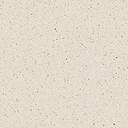 